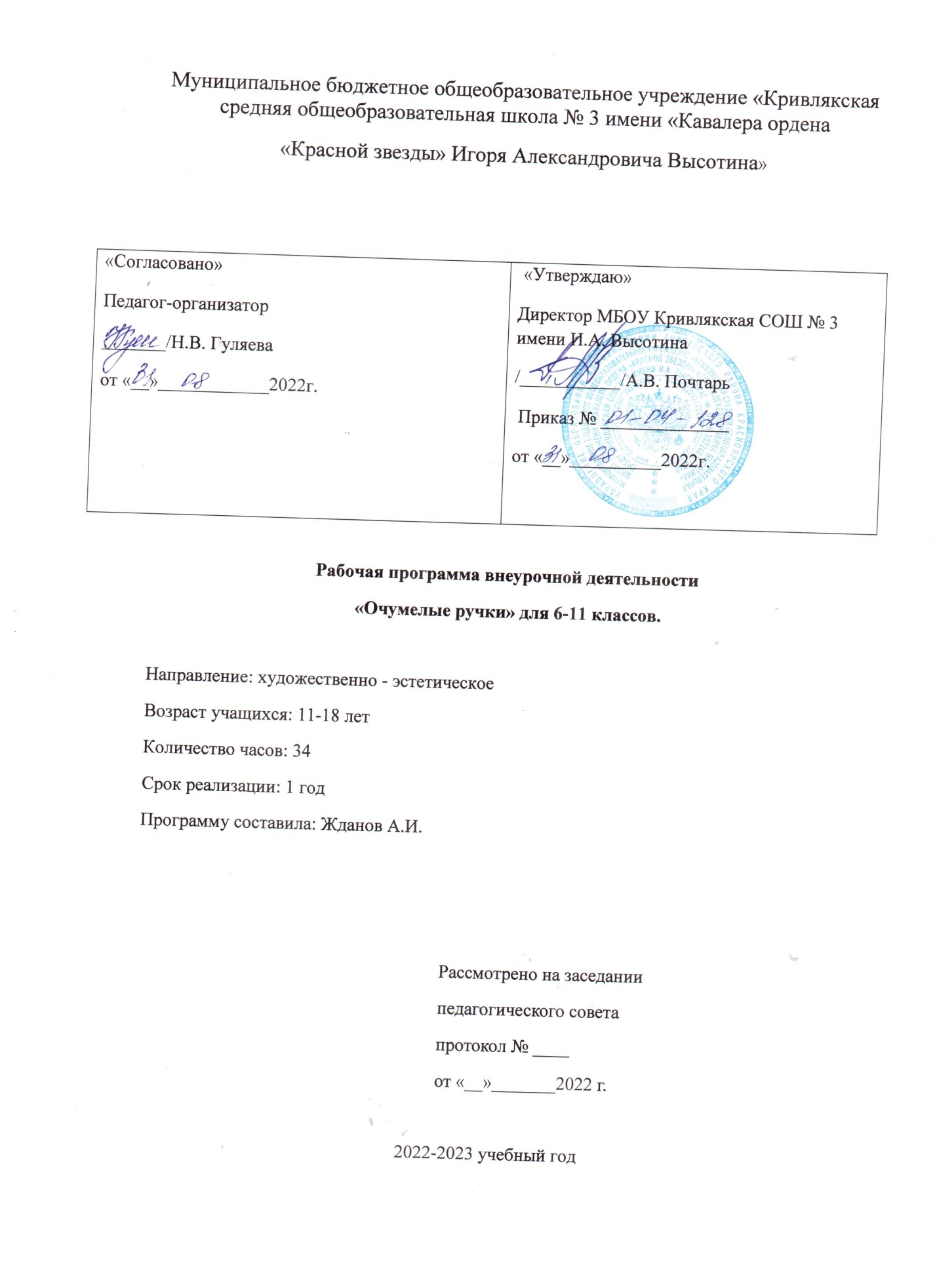 Муниципальное бюджетное общеобразовательное учреждение «Кривлякская средняя общеобразовательная школа № 3 имени «Кавалера ордена «Красной звезды» Игоря Александровича Высотина»Рабочая программа внеурочной деятельности «Очумелые ручки» для 6-11 классов.Направление: художественно - эстетическоеВозраст учащихся: 11-18 летКоличество часов: 34Срок реализации: 1 годПрограмму составила: Жданов А.И.Рассмотрено на заседании педагогического советапротокол № ____от «__»_______2022 г.2022-2023 учебный годПОЯСНИТЕЛЬНАЯ ЗАПИСКААктуальность и назначение программыПрограмма разработана в соответствии с требованиями Федерального государственного образовательного стандарта основного общего образования, ориентирована на обеспечение индивидуальных потребностей обучающихся и направлена на достижение планируемых результатов освоения Программы основного общего образования с учётом выбора участниками образовательных отношений курсов внеурочной деятельности. Это позволяет обеспечить единство обязательных требований ФГОС во всём пространстве школьного образования: не только на уроке, но и за его пределами.Актуальность данной программы заключается в соединении умственного и физического творческого труда, которое является одной из основ здорового и долговременного образа жизни человека. Программа содержит установку на познание многообразия живых существ на земле, свойства и строение дерева – самого распространенного природного материала, на раскрытие потребностей детей творить и осознавать свои возможности.Нормативную правовую основу настоящей рабочей программы курса внеурочной деятельности по «Очумелые ручки» для 6-11 классов составляют следующие документы.Федеральный закон от 29.12.2012 N 273-Ф3 (ред. от 31.12.2014) «Об образовании в Российской федерации»;Стратегия национальной безопасности Российской Федерации. Указ Президента Российской Федерации от 2 июля 2021 г. № 400 «О Стратегии национальной безопасности Российской Федерации»; Приказ Министерства просвещения Российской Федерации от 31.05.2021г. №287 «Об утверждении и введении в действие федерального государственного образовательного стандарта основного общего образования»; Постановление Главного государственного санитарного врача РФ   от 28.09.2020 №28;  об утверждении Санитарных правил СП 2.4.3648-20 «Санитарно-эпидемиологические требования к организациям воспитания и обучения, отдыха и оздоровления детей и молодежи»; Постановление Главного государственного санитарного врача РФ от 28 января 2021 года N 2  об утверждении санитарных правил и норм СанПиН 1.2.3685-21 "Гигиенические нормативы и требования к обеспечению безопасности и (или) безвредности для человека факторов среды обитания";Приказ Министерства просвещения Российской Федерации от 18.07.2022 № 569 «О внесении изменений в федеральный государственный образовательный стандарт начального общего образования». (Зарегистрирован 17.08.2022 № 69676.);Устав муниципального бюджетного общеобразовательного учреждения  «Кривлякская средняя общеобразовательная школа № 3 имени «Кавалера ордена «Красной звезды» Игоря Александровича Высотина»;Годовой календарный учебный график на 2022-2023 учебный год;Рабочая программа воспитания муниципального бюджетного общеобразовательного учреждения  «Кривлякская средняя общеобразовательная школа № 3 имени «Кавалера ордена «Красной звезды» Игоря Александровича Высотина».Образовательная внеурочная деятельность «Очумелые ручки» - художественно - эстетического направления рассчитана на 1 год, которая носит индивидуальный и групповой характер обучения.

По виду – прикладная;По типу – модифицированная;По уровню освоения – углубленный уровень.В программе отражается специфика стороны, которая присуща предметам практической деятельности, как мощному средству назначения и развития, учитывающая все требования к декоративно – прикладному образованию, которые до сих пор не используются в системе школьного и дополнительного образования.В проекте Федерального компонента государственного Образовательного стандарта общего образования одной из целей, связанных с модернизацией содержания общего образования, является гуманистическая направленность образования. Она обуславливает личностно-ориентированную модель взаимодействия, развитие личности ребёнка, его творческого потенциала. Процесс глубоких перемен, происходящих в современном образовании, выдвигает в качестве приоритетной проблему развития творчества, креативного мышления, способствующего формированию разносторонне - развитой личности, отличающейся неповторимостью, оригинальностью.Наибольшие возможности для развития творческих способностей детей среднего школьного возраста предоставляет образовательная область «Технология». Однако, по базисному учебному плану в 5-7 классах на изучение курса «Технология» отводится всего 2 часа в неделю, а в 8 всего 1 час. Этого явно недостаточно для развития детского творчества. Улучшить ситуацию можно за счет проведения внеурочной деятельности.
Занятия позволяют дать детям дополнительные сведения по трудовому обучению, совершенствовать умения и навыки, полученные на уроках технологии.Деятельность детей направлена на решение и воплощение в материале разнообразных задач, связанных с изготовлением вначале простейших, затем более сложных изделий и их художественным оформлением.На основе предложенных для просмотра изделий происходит ознакомление с профессиями: столяр-плотник, краснодеревщик, маляр, станочник деревообрабатывающих станков. Уже в начальной школе учащиеся пробуют себя в роли специалиста той или иной профессии. Ученики фантазируют, выражают свое мнение, доказывают свою точку зрения по выполнению той или иной работы, развивают художественный вкус.Программа рассчитана на учащихся 6-11 классов. Предусматривает групповые и индивидуальные занятия. Материал программы предусматривает теоретические и практические занятия. Особое место уделяется отработки практических навыков и умений школьников с использованием машиноведения (токарные станки ТСД-120 и ТВ-4, сверлильный станок, ручной инструмент). В процессе занятий уделяется особое внимание вопросам техники безопасности. Коллективность выполнения отдельных изделий развивает у школьников чувства взаимопомощи и ответственности за общее дело.Работа внеурочной деятельности направлена на трудовое, эстетическое, нравственное воспитание школьников. Развивает творческие способности – процесс, который пронизывает все этапы развития личности ребёнка, пробуждает инициативу и самостоятельность принимаемых решений, привычку к свободному самовыражению, уверенность в себе.Новизна курса состоит в последовательном развитии осмысления учащимися ценностей трудовой деятельности гражданина современного общества, в создании условий для жизненного самоопределения.Цель данной программы – сформировать устойчивую мотивацию к познанию окружающего мира природы с помощью обучения детей творческой, вдумчивой работе с деревом – одним из самых любимых, распространенных материалов для декоративно-прикладного творчества, а также обеспечение всестороннего развития личности подростка, удовлетворение потребности в практической деятельности, осуществляемых по законам красоты.Цели будут достигнуты при условии «Я хочу это сделать сам».
Задачи
1. Образовательные задачи.
2. Обучение соблюдению требований охраны труда и техники безопасности;3. Обучить изготавливать поделки и сувениры с использованием различных материалов: древесина, фанера, ДВП, ДСП, и природного материала;4. Учить выполнять работу коллективно, развивать проектные способности школьников.
Развивающие задачи.
Развитие системы знаний и умений, необходимых будущему хозяину дома.
Развивать воображение и фантазию, внимание, память, терпение, трудолюбие, интерес к истории родного края, его культуре;
Развитие творческих способностей.
Воспитательные задачи.
Формировать гражданскую позицию, патриотизм.
Воспитывать эстетический вкус, чувство прекрасного, гордость за свой выполненный труд.
Воспитывать и развивать художественный вкус и уважение к труду.
Воспитывать чувство товарищества, чувство личной ответственности.
Условия реализации образовательной программы.

Условия набораВ данный коллектив принимаются все желающие. Для занятий в кружке объединяются учащиеся, проявляющие достаточно устойчивый, длительный интерес к конкретным видам практической трудовой деятельности: конструированию и изготовлению изделий, выполнению практических работ. Программа рассчитана на детей среднего школьного возраста 11-14 лет. Нижняя граница возраста объясняется трудоемкостью выполнения, а также необходимостью начальной теоретической подготовки. Границы возраста могут варьироваться с учетом индивидуальных особенностей детей.

Режим занятийПрограмма рассчитана на 1 год обучения: 1 час в неделю, 34 часов в год.

НаполняемостьНаполняемость группы: 7-10 человек. Она обусловлена тем, что обучающие занятия носят как индивидуальный, так и групповой (пары или подгруппы) характер. При этом неизбежными являются занятия в смешанной группе, предполагающей разный возраст и разную степень интеллектуальной подготовки учеников. В ходе занятий в смешанной группе обучающиеся изучают общую тему, но при этом выполняют различные по степени сложности и объему задания.

Особенности организации образовательного процесса
Учащиеся изучают предмет, развивают свои таланты, приобретают навыки позитивного общения. В кружке организовано воспитание и образование детей в разновозрастной группе. Ведущий вид деятельности – практический. Всего на работу кружка отводится 1 час в неделю.Внеурочная деятельность организована во второй половине дня, она направлена на воспитание толерантности учащихся, уважение достоинства человека с разными возможностями, развитие коммуникативных умений, культуры поведения, развитие творческих задатков и способностей учащихся. Планирование и организация обучения осуществляется в соответствии с программами обучения детей.
Формы организации образовательного процесса
Для решения обучающих, развивающих и воспитательных задач используются формы обучения:

Фронтальная форма-предусматривает подачу учебного материала всему коллективу учеников.

Индивидуальная форма-предполагает самостоятельную работу обучающихся. Она предполагает оказание такой помощи каждому из них со стороны педагога, которая позволяет, не уменьшая активности ученика, содействовать выработке навыков самостоятельной работы.

Групповая форма-в ходе групповой работы учащимся предоставляется возможность самостоятельно построить свою деятельность на основе принципа взаимозаменяемости, ощутить помощь со стороны друг друга, учесть возможности каждого на конкретном этапе деятельности. Все это способствует более быстрому и качественному выполнению задания. Групповая работа позволяет выполнить наиболее сложные и масштабные работы с наименьшими материальными затратами, так как каждый обучающийся может научиться конкретному приему на отдельном образце, который является частью изделия. Особым приемом при организации групповой формы работы является ориентирование учеников на создание так называемых «творческих пар» или подгрупп с учетом их возраста и опыта работы в кружке.

Методы проведения занятий

Методы, в основе которых лежит способ организации занятия в кружке «Деревообработка»:1. Словесные методы обучения:
устное изложение;
беседа;
2. Наглядные методы обучения:
показ иллюстраций;
показ, исполнение педагогом;
наблюдение;
работа по образцу
3 Практические методы обучения
практическая работа
Дидактический материал:
Технологические таблицы, конструкционные схемы, плакаты по деревообработке, фотографии готовых изделий, раздаточный материал (древесина, фанера, ДВП, ДСП), компьютерные программные средств и др.
Формы подведения итогов реализации программы
Для закрепления полученных знаний и умений большое значение имеет коллективный анализ ученических работ. При этом отмечаются наиболее удачные решения, оригинальные подходы к выполнению задания, разбираются характерные ошибки.Подведение итогов может осуществляться в следующих формах:

Текущая и тематическая аттестация-тестирование, творческие, практические работы.

Промежуточная аттестация-защита творческого проекта, участие в конкурсах, олимпиадах, выставках, ярмарках. 
Ожидаемый результат
К концу обучения учащиеся должны знать:
роль техники и технологии художественной обработки материалов в развитии цивилизации;
принципы работы, назначение и устройство основных технологических машин (сверлильный и токарный станки), инструментов (ножовка, рубанок, лобзик и др.), электроинструментов (эл.лобзик);
свойства наиболее распространенных конструкционных материалов (при выборе материала – древесины или фанеры для выполнения проекта);
традиционные и новейшие технологии художественной обработки древесины;
возможность и область применения компьютеров в современном производстве;
роль проектирования в преобразовательной деятельности, основные этапы выполнения проектов;
правила выполнения чертежей, эскизов, технических рисунков.

К концу обучения учащиеся должны уметь:
рационально организовать свое рабочее место, соблюдать правила техники безопасности;
выполнять разработку несложных проектов, конструировать простые изделия с учетом требований дизайна;
читать чертежи, эскизы деталей и сборочных единиц;
составлять или выбирать технологическую последовательность изготовления изделия в зависимости от предъявляемых к нему технико – технологических требований и существующих условий;
выполнять основные технологические операции и осуществлять подбор материалов, заготовок, фурнитуры, инструмента, приспособлений, орудий труда;
собирать изделия по схеме, чертежу, эскизу и контролировать его качество;
находить и использовать информацию для преобразовательной деятельности, в том числе с помощью компьютеров и сети интернет;
выполнять не менее одного вида художественной обработки материалов с учетом региональных условий и традиций;
осуществлять анализ экономической деятельности, проявлять
предпринимательскую инициативу.

Материально-техническое обеспечение реализации образовательной программы.
Учебно-материальная база мастерских , оборудование, оснащение:(станки, оборудование, столярный верстак, лобзик, приборы для выжигания, ТСД-120, резцы по дереву, ножовки по дереву, кернер, киянка, рубанок и т. д. ручные инструменты и др.) позволяет проводить все технологические операции, свойственные художественной обработке древесины в условиях общеобразовательной школы.
Место проведения занятия
Комбинированные мастерские.
Содержание программы
Детям предлагаются художественно-технические приемы изготовления простейших изделий, доступных для школьников объектов труда.Содержание программы представлено различными видами трудовой деятельности и направлена на овладение школьниками необходимыми в жизни элементарными приемами ручной работы с разными материалами (древесина, фанера, ДВП, ДСП, и природного материала и т.д.), изготовление изделий, различных полезных предметов для школы и дома.По каждому виду труда программа содержит примерный перечень практических и теоретических работ.Содержание в каждой возрастной группе разделено по видам обрабатываемых материалов.
Учебных часов

Обучение -1 год.Всего часов -34 часов.Продолжительность занятия -1 час в неделю.
Методическое обеспечение.
Программы, методические пособия, книги, на которые будет производится опора в работе кружка, перечислены в разделе “литература”.Оснащение столярной мастерской, в которой будут проходить занятия, перечислено в соответствующих требованиях.
Методические рекомендации по проведению занятия.
Инструктаж по технике безопасности при проведении работ проводится на каждом занятии.Быстрая, интересная вступительная часть занятия, включающая анализ конструкции изделия и разработку технологического плана должна являться базой для самостоятельной практической работы без помощи учителя.Желательно около половины учебного времени отводить на так называемые комплексные работы — изготовление изделий, включающих несколько разнородных материалов, поскольку именно в этих случаях наиболее ярко проявляются изменения их свойств, а сформированные ранее трудовые умения по обработке отдельных материалов ученик вынужден применять в новых условиях.Выбирая изделие для изготовления, желательно спланировать объем работы на одно занятие, если времени требуется больше, дети заранее должны знать, какая часть работы останется на второе занятие. Трудные операции, требующие значительного умственного напряжения и мышечной ловкости, обязательно должны быть осознаны детьми как необходимые.Учителю необходимо как можно меньше объяснять самому, стараться вовлекать детей в обсуждение, нельзя перегружать, торопить детей и сразу стремиться на помощь. Ребенок должен попробовать преодолеть себя, в этом он учится быть взрослым, мастером.На занятии кружка должна быть специально организованная часть, направленная на обеспечение безусловного понимания сути и порядка выполнения практической работы, и должным образом оснащенная самостоятельная деятельность ребенка по преобразованию материала в изделие; причем на теоретическую часть занятия должно отводиться втрое меньше времени, чем на практические действия.В программе указано примерное количество часов на изучение каждого раздела. Учитель может самостоятельно распределять количество часов, опираясь на собственный опыт и имея в виду подготовленность учащихся и условия работы в данной группе.В программу включается не только перечень практических работ, но и темы бесед, рассказов, расширяющие политехнический кругозор детей.Результатом реализации данной учебной программы являются выставки детских работ, как местные (на базе школы), так и районные. Поделки-сувениры используются в качестве подарков для первоклассников, дошкольников, ветеранов, учителей, родителей и т.д.;
Тематический план, 6 классКалендарно тематическое планирование  Тематический план, 7 классКалендарно тематическое планирование  Тематический план, 8 классКалендарно тематическое планирование  Тематический план, 9 классКалендарно тематическое планированиеТематический план, 10 классКалендарно тематическое планирование  Тематический план, 11 классКалендарно тематическое планирование  Литература:

Для учителя:
1. Кругликов Г.И. , Симоненко В.Д., Цырлин М.Д. Основы технического творчества. – М., 1996.2. Марченко А.В., Сасова А.И., Гуревич М.И. Сборник нормативно – методических материалов по технологии. – М.: Вентана – Граф, 2002.3. Разумовский В.Г. Развитие технического творчества учащихся. – М., Уч.пед.изд, 1961.4. Симоненко В.Д. Методика обучения учащихся основам предпринимательства. Учебное пособие. – Брянск, 1994.5. Спенс У. Работы по дереву. – М.: ЭКСМО, 2006.6. Творческие проекты учащихся 5 – 9 классов общеобразовательных школ / Под редакцией В.Д. Симоненко. – Брянск, 1996.7. Федотов Г.Я. Дарите людям красоту. – М.: Просвещение, 1985.

Для учащихся:1. Глозман А.Е., Глозман Е.С., Ставрова О.Б., Хотунцев Ю.Л. Технология. Технический труд, 5 – 9 классы. – М., 2004.2. Коваленко В.И., Кулененок В.В. Объекты труда, 5 – 9 классы. – М.: Просвещение, 1990.3. Лукачи А. Игры детей мира. – М.: Молодая гвардия, 1977.4. Рихвк Э.В. Мастерим из древесины. – М.: Просвещение, 1989.5. Пешков Е.О., Фадеев Н.И. Технический словарь школьника. – М.: Просвещение, 1963.6. Симоненко В.Д. Сборник творческих проектов учащихся по технологии. – М.: Издательский центр «Вентана – Граф», 2005.7. Соколов Ю.В. Альбом по выпиливанию. – М. : Лесная промышленность,1991.«Согласовано»Педагог-организатор_______/Н.В. Гуляеваот «__»____________2022г. «Утверждаю»Директор МБОУ Кривлякская СОШ № 3 имени И.А. Высотина/___________/А.В. Почтарь Приказ № ______________от «__»__________2022г.№ п/пНаименование разделаКоличество часовКоличество часовКоличество часов№ п/пНаименование разделаВсегоТеорияПрактика1Столярная подготовка материала для работ по дереву259162Прорезная резьба по дереву90,58,5Итого:Итого:349,524,5Наименование раздела, темыКоличество часовКоличество часовКоличество часовНаименование раздела, темыВсегоТеорияПрактикаРаздел 1. Столярная обработка древесины25916Вводное занятие. Инструктаж по ТБ.1Древесина как природный материал, пороки древесины.1Искусственные пиломатериалы.1Выбор материала. Разметка древесины.1Планирование работы.1Пиление древесины с помощью ножовки и лучковой пилы.11Подготовка заготовок.1Строгание древесины с помощью шерхебеля и рубанка11Отработка приемов строгания.2Изготовление разделочной доски: выбор заготовки1Изготовление разделочной доски: разметка1Изготовление разделочной доски: выпиливание1Изготовление разделочной доски: отделка1Изготовление разделочной доски: художественное оформление (выжигание)2Сверление отверстий. Виды сверл. Устройство коловорота, механической и электрической дрелей.1Изготовление мышеловки. Разработка конструкций.1Изготовление мышеловки: выбор заготовки.1Изготовление мышеловки: столярная обработка.2Изготовление мышеловки: разметка и сверление отверстий.1Изготовление мышеловки: сборка изделия1Раздел 2. Прорезная резьба по дереву90,58,5Виды резьбы по дереву. Лобзик: устройство, назначение, приемы работы. Выполнение тренировочных упражнений.0,50,5Изготовление шкатулки: конструирование изделия.1Изготовление шкатулки: выбор и разметка заготовок.1Изготовление шкатулки: выпиливание изделия лобзиком.1Изготовление шкатулки: отделка деталей.1Изготовление шкатулки: сборка.1Изготовление шкатулки: художественное оформление.2Выставка изготовленных работ.1ВСЕГО349,524,5№ п/пНаименование разделаКоличество часовКоличество часовКоличество часов№ п/пНаименование разделаВсегоТеорияПрактика1Столярная обработка древесины228142Обработка древесины на токарном станке1257Итого:Итого:341321Наименование раздела, темыКоличество часовКоличество часовКоличество часовНаименование раздела, темыВсегоТеорияПрактикаРаздел 1. Столярная обработка древесины22814Вводное занятие. Инструктаж по ТБ.1Древесина как природный материал, пороки древесины. Искусственные пиломатериалы.1Выбор материала. Разметка древесины. Планирование работы.1Строгание древесины с помощью шерхебеля и рубанка.1Отработка приемов строгания.11Изготовление ручки для молотка: выбор материала.1Изготовление ручки для молотка: изготовление.1Изготовление топорища: выбор материала, разметка.1Изготовление топорища: выполнение столярных операций.2Изготовление топорища: доработка изделия.1Изготовление топорища: отделка, сборка топора.1Изготовление скамейки: выпиливание деталей.11Изготовление скамейки: строгание пласти и кромок.11Изготовление скамейки: сборка изделия.11Изготовление скамейки: отделка.1Изготовление скамейки: художественное оформление (нанесение рисунка, выжигание, лакирование).2Раздел 2. Обработка древесины на токарном станке1257Токарный станок по обработке древесины: назначение, устройство, виды токарных стамесок.1Токарный станок: правила подготовки и закрепления заготовок, подготовка к работе, ТБ при выполнении работы.1Токарный станок: обработка прямолинейных поверхностей, цилиндрических поверхностей.1Изготовление туалетной полочки «Три медведя». Конструирование изделия.1Изготовление туалетной полочки «Три медведя». Выбор и подготовка заготовок.1Изготовление туалетной полочки «Три медведя». Столярная обработка древесины.1Изготовление туалетной полочки «Три медведя». Изготовление деталей изделия на токарном станке.1Изготовление туалетной полочки «Три медведя»: отделка деталей.1Изготовление туалетной полочки «Три медведя»: сборка и художественное оформление.1Подготовка к выставке поделок: оформление стендов.1Подготовка к выставке поделок: доработка изделий.1Проведение выставки поделок.1ВСЕГО341321№ п/пНаименование разделаКоличество часовКоличество часовКоличество часов№ п/пНаименование разделаВсегоТеорияПрактика1Столярная подготовка материала для работ по дереву2112Резьба по дереву5233Художественное выжигание5234Отделка древесины лакокрасочными материалами3125Выполнение творческих проектов10286Выполнение авторского творческого проекта.927Итого:Итого:341024Наименование раздела, темыКоличество часовКоличество часовКоличество часовНаименование раздела, темыВсегоТеорияПрактикаРаздел 1. Столярная подготовка материала для работ по дереву211История художественной обработки древесины.1Практическая работа по теме: «Заготовка материала. Заделка трещин»1Раздел 2. Резьба по дереву523Вводное занятие. Инструктаж по ТБ. Основные сведения о предприятиях и видах художественных промыслов1Изготовление инструмента для резьбы по дереву и подготовка его к работе.1Геометрическая резьба по дереву. Освоение приёмов выполнения геометрической резьбы.1Составление и нанесение на заготовку геометрического орнамента.1Основы композиции. Составление резной геометрической композиции. Перенос её на заготовку. Резание композиции.1Раздел 3. Художественное выжигание523История выжигания. Инструменты и приспособления для выполнения работ по выжиганию. Декорирование изделий выжиганием. Основы композиции1Практическая работа по теме: «Контурное выжигание»1Основные приёмы выжигания.1Практическая работа по теме: «Совершенствование приёмов выжигания».1Практическая работа по теме: «Изготовление сувенира “Подкова на счастье”»1Раздел 4. Отделка древесины лакокрасочными материалами312Чистовая обработка поверхности материалов. Приемы инструмент. Пропитка олифой изделия из древесины. Травление древесины, лакировка, шлифовка1Практическая работа по теме: «Лакирование рамки для фотографии»1Практическая работа по теме: «Лакирование сувенира “Подкова на счастье”»1Раздел 5. Выполнение творческих проектов.1028Изготовление доски разделочной1Изготовление доски разделочной1Изготовление лопатки1Изготовление лопатки1Изготовление скалки1Изготовление «Ящика для инструментов»1Шлифовка1Декорирование1Сборка ящика1Защита проекта1Раздел 6.Выполнение авторского творческого проекта.927Создание эскиза. Определение размеров. Разработка чертежей и выкроек. Разработка чертежей и выкроек1Разработка чертежей и выкроек. Разработка чертежей и выкроек1Составление технологической карты по изготовлению изделия.1Изготовление элементов изделия.1Изготовление элементов изделия.1Декорирование.1Сборка изделия.2Защита проекта1ВСЕГО341024№ п/пНаименование разделаКоличество часовКоличество часовКоличество часов№ п/пНаименование разделаВсегоТеорияПрактика1Столярная обработка древесины228142Обработка древесины на токарном станке1257Итого:Итого:341321Наименование раздела, темыКоличество часовКоличество часовКоличество часовНаименование раздела, темыВсегоТеорияПрактикаРаздел 1. Столярная обработка древесины1257Вводное занятие. Инструктаж по ТБ.1Изготовление скамейки: конструирование изделия, выбор заготовки, разметка.1Изготовление скамейки: выпиливание деталей.11Изготовление скамейки: строгание пласти и кромок.11Изготовление скамейки: сборка изделия.12Изготовление скамейки: отделка.1Изготовление скамейки: художественное оформление (нанесение рисунка, выжигание, лакирование).2Раздел 2. Обработка древесины на токарном станке22418Токарный станок по обработке древесины: назначение, устройство, виды токарных стамесок.1Токарный станок: правила подготовки и закрепления заготовок, подготовка к работе, ТБ при выполнении работы.1Токарный станок: обработка прямолинейных поверхностей, цилиндрических поверхностей.1Лобовое точение на токарном станке. Изготовление солонки: выбор и подготовка заготовки.11Изготовление вазы (тарелки, ступы) на токарном станке. Выбор и подготовка заготовок.1Изготовление вазы (тарелки, ступы) на токарном станке. Изготовление изделия на станке.2Изготовление вазы (тарелки, ступы): отделка.2Изготовление вазы (тарелки, ступы): художественное оформление.2Изготовление шкатулки: конструирование изделия, выбор и разметка заготовок.3Изготовление шкатулки: выпиливание деталей лобзиком, отделка деталей.3Изготовление шкатулки: сборка, художественное оформление.3Проведение выставки поделок.1ВСЕГО34925№ п/пНаименование разделаКоличество часовКоличество часовКоличество часов№ п/пНаименование разделаВсегоТеорияПрактика1Вводное занятие1102Основные сведения о древесине и ее свойстве.1103Рабочее место резчика по дереву и его оборудование. Инструменты для резьбы по дереву.2204Знакомство с художественными и техническими приемами геометрической резьбы по дереву.10555Создание несложных композиций узоров геометрической резьбы на бумаге и перевод созданных рисунков на изделия из дерева. Понятие о композиции (ритм, симметрия, выявление центра) в резьбе наличников окон, в украшении бытовой утвари.8356Выполнение узоров геометрической резьбы на изделиях из дерева. Правила техники безопасности при работе с режущим инструментом.5057Выполнение композиций по мотивам геометрической резьбы в материале. Перенос рисунков готовых композиций на полуфабрикаты, изготовленные на уроках технологии обучающимися.4048Отделка готовых изделий. Знакомство с основными видами отделки художественных изделий с резьбой: шлифование, морение или травление, лакирование, полирование.2029Заключительное занятие.110Итого:Итого:341321Наименование раздела, темыКоличество часовКоличество часовКоличество часовНаименование раздела, темыВсегоТеорияПрактикаРаздел 1. Вводное занятие110Вводное занятие. Инструктаж по ТБ.1Раздел 2.Основные сведения о древесине и ее свойстве.110Основные сведения о древесине и ее свойстве.1Раздел 3.Рабочее место резчика по дереву и его оборудование. Инструменты для резьбы по дереву.220Рабочее место резчика по дереву и его оборудование.1Инструменты для резьбы по дереву.1Раздел 4. Знакомство с художественными и техническими приемами геометрической резьбы по дереву.1055Резьба по дереву, как вид ДПИ. Виды резьбы по дереву. Азбука геометрических элементов. Разметка.12Устройство инструмента. Приемы работы.1Приемы работы сидя, стоя, с использованием приспособлений. ТБ при работе.33Раздел 5. Создание несложных композиций узоров геометрической резьбы на бумаге и перевод созданных рисунков на изделия из дерева. Понятие о композиции (ритм, симметрия, выявление центра) в резьбе наличников окон, в украшении бытовой утвари.835Композиционное построение орнаментов. Правило «золотого сечения».21Выполнение орнамента в технике.1Создание и разработка орнамента.13Раздел 6. Выполнение узоров геометрической резьбы на изделиях из дерева. Правила техники безопасности при работе с режущим инструментом.505Резьба узоров.5Раздел 7. Выполнение композиций по мотивам геометрической резьбы в материале. Перенос рисунков готовых композиций на полуфабрикаты, изготовленные на уроках технологии обучающимися.404Резьба узоров.4Раздел 8. Отделка готовых изделий. Знакомство с основными видами отделки художественных изделий с резьбой: шлифование, морение или травление, лакирование, полирование.202Приемы отделки. Материалы. ТБ.2Раздел 9. Заключительное занятие. 110Заключительное занятие. Обсуждение успешности освоения геометрической резьбы. Демонстрация выполненных работ.10ВСЕГО341321№ п/пНаименование разделаКоличество часовКоличество часовКоличество часов№ п/пНаименование разделаВсегоТеорияПрактика1Вводное занятие.1102Пластина с декоративной композицией из растительных элементов или анималистического характера.14593Исполнение утилитарного изделия с резной заставкой.175124Заключительные занятия.220Итого:Итого:341321Наименование раздела, темыКоличество часовКоличество часовКоличество часовНаименование раздела, темыВсегоТеорияПрактикаРаздел 1. Вводное занятие110Вводное занятие. Инструктаж по ТБ.1Раздел 2. Пластина с декоративной композицией из растительных элементов или анималистического характера.1459Материалы и инструменты.1Последовательность выпиливания.11Отделка изделия.11Выпиливание изделия из фанеры. Практическая работа по изготовлению изделий (игрушки, скворечники, рамки для фотографий)27Раздел 3. Исполнение утилитарного изделия с резной заставкой.17512Изготовление стульев, табуретов с резными и фигурными ножками. Конструирование.11Изготовление отдельных деталей.27Сборка деталей.12Шлифовка и лакирование изделия.13Раздел 4. Заключительные занятия.220Демонстрация выполненных работ.20ВСЕГО341321